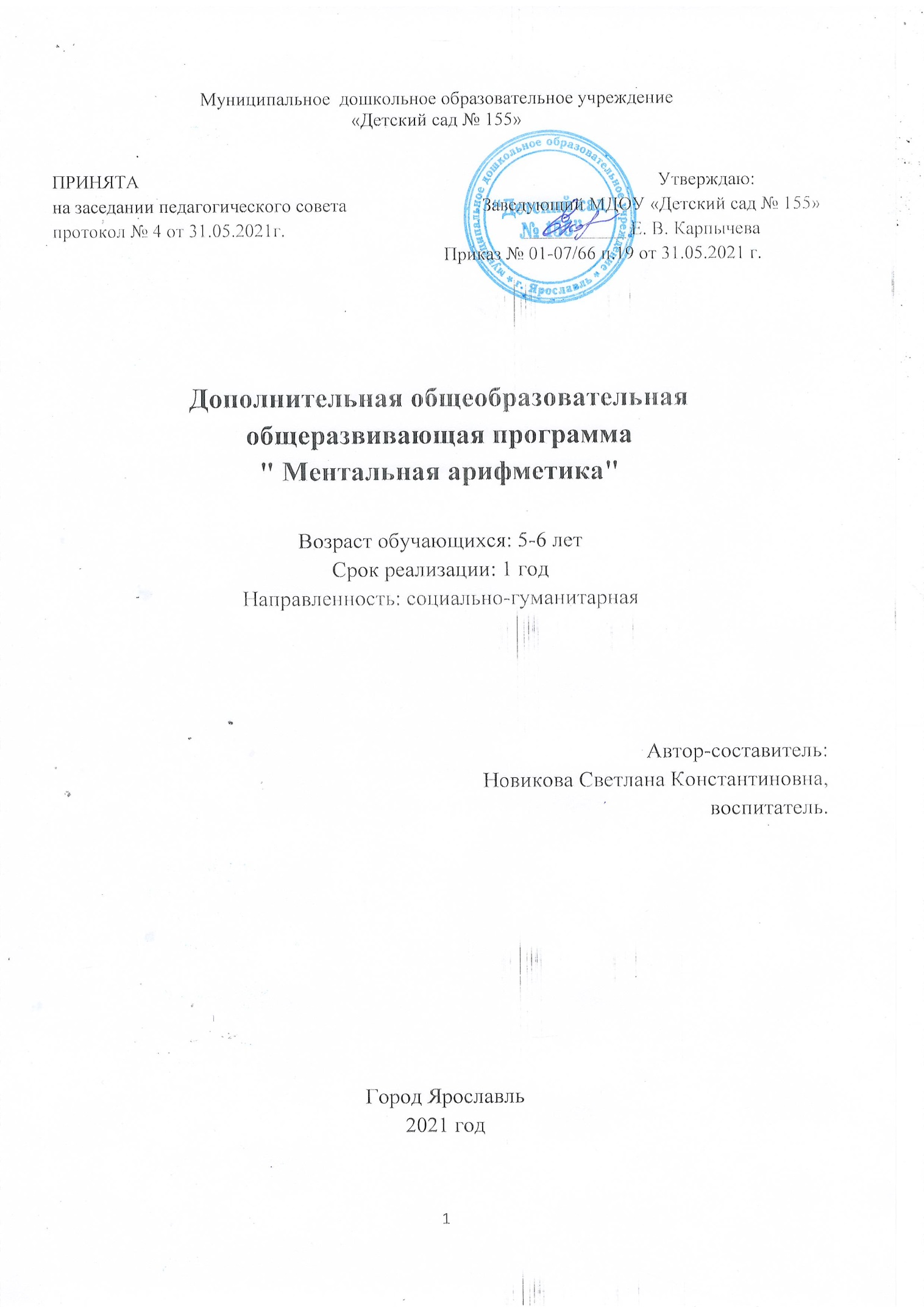 ОГЛАВЛЕНИЕПояснительная запискаНормативно-правовая основа для разработки программыДополнительная образовательная программа разработана в соответствии с:Федеральным Законом “Об образовании в Российской Федерации’ №273-ФЗ от 29.12.2012, ФЗ №185 от 02.07.2013;Постановление Правительства № 527-п от 17.07.2018 г. "О внедрении системы персонифицированного финансирования дополнительного образования детей";Приказом департамента образования Ярославской области  № 47-нп от 27.12.2019  “О внесении изменений в приказ департамента образования Ярославской области от 07.08.2018 г. № 19-нп «Об утверждении Правил персонифицированного финансирования дополнительного образования детей Ярославской области”.При составлении программы было использовано авторское учебное пособие по ментальной арифметике «Образный счет». Методика направлена на освоение нестандартного подхода к вычислению - возможности выполнения математических операций, основанных на способности ребенка к зрительному восприятию числа и записи необходимого образа в виде бусин абакуса, а затем, представление образа числа и действия с ним в сознании.Актуальность программыМы живем в век информационного цунами, когда количество информации постоянно растет. И очень важно уметь грамотно с ней работать, «пропускать» огромные ее объемы через себя.Ментальная арифметика представляет собой систему развития детей средствами математических вычислений, специальных упражнений по синхронизации полушарий мозга, развитию восприятия, внимания, мышления, памяти, речи. Согласно данным научных исследований, наиболее интенсивное развитие головного мозга происходит у детей с рождения до десяти лет. Навыки, приобретенные в этом возрасте, быстро и легко усваиваются и сохраняются на долгие годы. Именно поэтому они могут оказать значительное влияние на успешное будущее вашего ребенка. Данные международных исследований свидетельствуют о положительном влиянии ментальной арифметики на умственное развитие детей. Отличительные особенности программы. Содержание, методы и формы организации образовательной деятельности непосредственно согласованы с закономерностями развития ребенка. В процессе обучения используются стихи, загадки, пословицы, игровые упражнения, наглядный и счетный материал. Это позволяет снять утомление, внести разнообразие в занятие, узнать много нового, научиться обобщать.В содержании программы интегрированы задания из различных областей знаний: развитие речи, математики, окружающего мира. В основе заданий, которые предлагается выполнить детям, лежит игра, сказка, рисунок, объект, преподносимые на фоне познавательного материала. Известно, что, играя, рисуя, действуя с предметами, дети всегда лучше понимают и запоминают материал. Программа составлена в соответствии с принципами системности и постепенного повышения уровня сложности представленного учебного материала. Максимальное использование игровых форм в построении учебных занятий; участие родителей в процессе обучения и совместных праздниках; тщательный подбор дидактического материала и его дифференциация в соответствии с задачами способствуют формированию целостной картины мира, интеллектуальному развитию и раскрытию внутреннего потенциала дошкольника.Педагогическая целесообразностьПедагогическая целесообразность данной программы  обусловлена важностью создания условий для формирования у дошкольников навыков абстрактного  (пространственного)  мышления , которые необходимы для успешного интеллектуального развития ребенка, а также необходимости повышения скорости мышления и умения обрабатывать большой объем информации.Цель программы: Развивать умственные и творческие способности детей, позволяющие ещё в большей степени раскрыть потенциал ребёнка, в том числе потенциал правого полушария головного мозга.Обучающие задачи:• дать представление о ментальной арифметике и основах системы счета на соробане;• обогатить арифметические представления школьников, формировать некоторые основные понятия: «сложение», «вычитание», «больше», «меньше», «состав числа», «разряды чисел»;• формировать умение соотносить количество и число;• обогащать словарный запас.Развивающие задачи:• развивать пространственное воображение обучающихся, абстрактное, логическое мышление;• развивать умение применять навыки арифметического счета при решении практических задач;• развивать навыки воображения, восприятия, умения работать и отдыхать, переключаясь на другое задание;• развивать скорость мышления и скорость обработки информации;• развивать концентрацию зрительного и слухового внимания;• развивать все виды памяти: зрительная (фотографическая, аудиальная (слуховая, кинетическая (мышечная);• развивать наблюдательность, самостоятельность, находчивость, сообразительность.Задачи воспитания:•     воспитывать уважение к окружающим, доброжелательность;• формировать коммуникативные умения, развивать навык сотрудничества.Категория обучающихся:  5-6 лет.Количество обучающихся:   7-15 человек. Сроки реализации: Программа рассчитана на 1 год обучения.Продолжительность обучения:  9 месяцев (сентябрь - май)Место реализации образовательной программы:  МДОУ «Детский сад№155»Формы и режим занятий: Ведущей формой организации является групповая. Занятия проводятся 2 раза в неделю.Длительность занятий составляет: 30 минут.Всего 64 занятия. Всего часов – 64.Направленность программы: социально-гуманитарная.Учебный план и календарно-тематический графикСодержание образовательной  программыКаждое занятие наполнено арифметическими заданиями занимательного характера. В процессе проведения занятий у обучающихся появляется реальная возможность проявиться, работая в зоне ближайшего развития каждого ребенка, поднять авторитет даже самого слабого ученика. Отрабатывать арифметический навык. Подготовить ум для более серьезной работы. Для успешного освоения программы обучения ребенку необходимо не только много знать, но и последовательно мыслить, догадываться, проявлять умственное напряжение.Решая проблему развития пространственного мышления, в русле методической концепции развивающего обучения младших школьников математике, данный кружок направлен на развитие у учащихся образного (пространственного) мышления, повышения скорости мышления, а также использование на практике приемов умственной деятельности: анализ и синтез, сравнение, классификация, аналогия, обобщение. Формировать у детей способность быстро принимать решения в нестандартных ситуациях. Программа кружка также способствует развитию всех видов памяти и повышению концентрации внимания.Особенностью методики является то, что на каждом занятии дети считают при помощи специального инструмента - соробан. Счет производится пальцами обеих рук. Ассиметричная постановка пальцев по сути является упражнением для развития межполушарных связей (кинезиология- наука о развитии умственных способностей через движения). После закрепления умений считать при помощи соробана, дети переходят на воображаемый соробан и решают примеры мысленно перемещая косточки. Это и есть ментальный счет, который позволяет решать примеры на большой скорости. Это происходит потому, что при счете в уме обязательно фиксируется промежуточный результат и только потом производится следующее действие, при ментальном счете ребенок перемещает косточки, выполняет все действия без остановки и только в конце считывает ответ.Ментальный счет, по данной Программе, идет согласно четкого плана начиная с первого урока. Помимо новой темы на соробане, на каждом уроке дети решают запланированную тему ментально. При этом и в домашнем задании предусмотрены упражнения для закрепления ментального счета по этой теме. То есть работа по развитию ментального счета ведется систематически, что делает этот процесс наиболее легким для усвоения. Кроме этого, в программе предусмотрено поэтапное знакомство с двузначными числами, так, дети отдельно проходят числа от 11 до 19, от 21 до 29 и т. д. Это позволяет детям лучше понимать состав чисел, безошибочно их прочитывать и записывать. Так же в программе предусмотрены упражнения для развития скорости письма- дети учатся быстро и правильно записывать числа, что является хорошей подготовкой для начала обучения в школе.Обязательным элементом урока - являются диктанты. Это упражнения на развитие слуховой памяти, концентрации внимания и скорости мышления. Для того чтобы обучающиеся и дома тренировались в методику включены аудио- диктанты - записи этих упражнений, которые дети регулярно выполняют дома. И среди них есть один уникальный диктант, которого нет больше нигде (диктант на память). Он направлен на увеличение объема памяти и способность удерживать в голове как можно дольше полученную информацию. Кроме этого, в нашей методике сделан акцент на развитии фотографической памяти. В процессе решения примеров дети запоминают не одно число. А ряд чисел с их знаками.На уроках и дома ребята выполняют специальные упражнения, которые развивают мелкую моторику, одновременно закрепляют новую тему и способствуют развитию скорости мышления. Они называются фундаментальными. Также, для увеличения скорости вычислений, выполняются специальные примеры - упражнения на тренажере.Работа по развитию скорости мышления ведется постоянно через установку нормативов. Они позволяют повышать скорость вычисления примеров постепенно в комфортных для детей условиях.Таким образом, в результат выполнения всех выше перечисленных элементов каждый урок имеет свой цифровой эквивалент - показатели успеваемости детей, по которым делаются выводы о том, на каком элементе урока у ребенка возникают трудности и как их можно устранить, на чем сделать акцент при работе дома.Каждое занятие содержит: Упражнение на развитие фотографической памяти – диктант с флеш-картами. Упражнение на развитие слуховой памяти и концентрации внимания - диктанты .Упражнение для развития скорости мышления – решение примеров на время (система нормативов выстроена таким образом, что времени всегда чуть меньше, чем могут сделать дети). Упражнения для развития мелкой моторики – фундаментальные упражнения. Упражнение на увеличение объема памяти – диктант на память. Упражнение на развитие образного мышления – ментальный счет .На уроке все эти элементы проходят друг за другом, формируя у детей способность быстро переключаться с одного вида деятельности на другой. Домашнее задание в этой методике расписано на каждый день, что закладывает у ребенка чувства ответственности и самостоятельности.Принципы реализации программы: - учет современных требований; - учет возрастных особенностей; - доступность; - последовательность; - системность; - эффективность; - системно-деятельностный подход; - управляемость образовательным процессом; Приемы и методы обучения: - словесные: рассказ, объяснение, тренировки, поощрение - наглядные: демонстрация - практические: упражнения, диктанты - аналитические: наблюдение, сравнение, самоанализ Курс позволяет наиболее успешно применять индивидуальный подход к каждому школьнику с учётом его способностей, более полно удовлетворять познавательные и жизненные интересы учащихся.Условия реализации программы Кадровое обеспечение:Дополнительную  общеобразовательную общеразвивающую программу «Ментальная арифметика» реализует педагог дополнительного образования Новикова Светлана Константиновна, педагогический стаж – 27 лет.Материально-технические условия реализации программы:Оборудованный учебный кабинет с соответствующей учебно-материальной базой соответствует необходимым требованиям для реализации Программы. Для успешной реализации поставленных задач занятия проходят в кабинете, отвечающем санитарно-гигиеническим требованиям с хорошим освещением, сухим с естественным доступом воздуха и хорошей вентиляцией; есть вся необходимая материально-техническая база; в наличии учебно-методический комплекс и наглядно-демонстрационный материал.Каждое занятие насыщенно работой по полноценному интеллектуальному развитию детей, поэтому для эффективности занятий необходимо полная методическая база, а именно:рабочие тетрадиметодическая литератураиндивидуальное рабочее местоиндивидуальные счёты Абакусдемонстрационные (большие счеты) Абакусканцелярские принадлежностиноутбукпроекторинтерактивная доскаIV. Ожидаемые  результаты освоения программыВ результате освоения программы дети должны: -иметь элементарное представление о ментальной арифметике, о соробане и его конструкции (младшие товарищи и старшие товарищи); -знать правила передвижения косточек (цифры от 0 до 9), использования большого и указательного пальцев; -уметь правильно использовать обе руки при работе с соробаном; -уметь набирать числа (1-1000) на соробане; -освоить простое сложение и вычитание на соробане; -освоить метод сложения и вычитания «Помощь товарища» на соробане; -освоить комбинированный метод сложения и вычитания. - иметь конкретные представления о составе многозначных чисел; - уметь оперировать многозначными числами на соробане. В результате прохождения программы у обучающихся повысятся вычислительные навыки и улучшится успеваемость в школе в будущем. У обучающихся повысится познавательная активность, улучшится интеллектуальные и творческие способности, а также возможности восприятия и обработки информации посредством обучения счету на соробане.Обучающиеся станут более социально адаптированными, общительными, отзывчивыми, уверенными в себе.V. Контрольно-измерительные материалыРешение детьми примеров на время, проверка освоения детьми первого (второго, третьего, четвертого) уровня работы с соробаном, показательные выступления одаренных детей. Мониторинг проводится после каждого уровня счета на скорость .Высокий уровень (ребенок говорит ответ в течении 5 секунд) Средний уровень (ребенок говорит ответ в течении 6 -7 секунд) Низкий уровень (ребенок говорит ответ в течении 8 секунд и более)Таблица индивидуального мониторинга освоения программы (диагностическая карта)VI. Список литературыДля педагога:Ментальная арифметика «Абакус», сложение и вычитание, 2014, 68 с.Ментальная арифметика «Абакус» Сборник заданий 1, 2014, 84с.Ментальная арифметика «Абакус» Сборник заданий 2, 2014, 74с.Ментальная арифметика «Абакус» Упражнения к урокам, 2014, 54 с.Артур Бенджамин, Майкл Шермер «Магия чисел». Моментальные вычисления в уме и другие математические фокусы. Издательство: Манн, Иванов и Фербер, 2013,500сЭлектронные ресурсы:www.abakus-center.ruwww. advancecenter.kzru.wikipedia.org/wiki/АрифметикаМетодическая литератураГаврина С.Е., Кутявина Н.Л. Математика. Проверяем готовность к школе. – М.: РОСМЭН, 2014. – 96 с. – (Школа для дошколят)Жорник, Светлана. Развивающие игры для детей дошкольного возраста. – Ростов н/Д: Феникс, 2016. – 126 с. – (Мир вашего ребенка)Липская Н. М. Годовой курс подготовки к школе: для детей 6-7 лет. – М.: Эксмо, 2015. – 320 с. Холодова О.А. Развитие познавательных способностей. За 3 месяца до школы. Рабочая тетрадь. РОСТкнига,Петерсон Л.Г., Холина Н.П. Раз ступенька, два ступенька…Практический курс математики для дошкольников. Методические рекомендации. – М.: Ювента, 2013. – 256 с.Дополнительная:Аромштам М, Баранова О. «Пространственная геометрия для малышей» развивающие занятия , Москва «Издательство НЦ ЭНАС» 2004г.Беженова М. А., «Весёлая математика» Донецк, «Сталкер» 1998г.Гаврина С. Е., Кутявина Н. Л.. Топоркова И. Г. «Волшебные фигуры» геометрия для дошкольников, Москва, «Идеал-пресс» 2001г.Гришкова Ю. С. 100 увлекательных задач по математике для подготовки ребенка к школе: Для детей 4-7 лет. – Мн.: ЧУП «Изд-во Юнипресс», 2004. – 48 с. – (Серия «Обучение и развитие»).Житомирский В.Г., Шверин Л.Н. «Геометрия для малышей», Москва,«Педагогика», 1978.Подходова Н. С. , Горбачёва М. В., Мистонов А. А. «Волшебная страна фигур» пособие по развитию пространственного мышления» Санкт- Петербург «Питер» 2000Новикова Н. П. Математика в детском саду. Подготовительная группа.М.: Мозаика-Синтез, 2005. – 184 с.Соболева А. Е. Математика. Считаем уверенно. М.: Эксмо, 2009. – 96 с.Литература для родителей:Смоленцева А.А., Пустовойт О.В. Математика до школы: Пособие для воспитателей детских садов и родителей. – СПб.: «Детство-пресс», 2000. – 191 с.Тарабарина Т.И., Елкина Н.В., И учеба, и игра: Математика. Популярное пособие для родителей и педагогов. – Ярославль: Холдинг, 2000. – 240с.Попова Г. П., Усачева В.И. Занимательная математика: материалы для коллективных и индивидуальных занятий и уроков с дошкольниками и младшими школьниками. – Волгоград: Учитель, 2007. – 141I.Пояснительная записка…………………………………………..3II.III.Учебный план и календарно-тематический график……………Содержание образовательной программы… ……………………45IV.V. VI.Ожидаемые  результаты освоения программы…………………..Контрольно-измерительные материалы………………………….Список литературы…………………………………………………№п/пНазвание темыВсего часовТеорияПрактикаФормы аттестации обучающихся1Знакомство с детьми. Знакомство с ментальной арифметикой10.250.75Решение примеров2Соробан и его конструкция.10.250.75Решение примеров3Правила передвижения косточек, использование большого и указательного пальцев. Тренировка пальцев.10.250.75Решение примеров4Знакомство с числами 1-4 на соробане. Изучение цифр 1-4 на соробане. Сложеие и вычитание на соробане  чисел 1-4.10.250.75Решение примеров5Выполнение заданий на сложение и вычитание на соробане  чисел 1-4.10.250.75Решение примеров6Изучение чисел 5-9 на соробане. Сложение и вычитание на соробане  чисел 5-9 10.250.75Решение примеров7Выполнение заданий на простое сложение и вычитание в пределах 1-9.10.250.75Решение примеров8Набор чисел от 10 до 99 10.250.75Решение примеров9Определение чисел с соробана. Набор чисел от 10 до 9910.250.75Решение примеров10Выполнение упражнений на простое сложение и вычитание в пределах 10-99.10.250.75Решение примеров11Набор трехзначных чисел от 100 до 999 на соробане10.250.75Решение примеров12Простое сложение. Примеры на простое сложение 10.250.75Решение примеров13Простое вычитание. Примеры простое вычитание 10.250.75Решение примеров14Выполнение упражнений на простое вычитание и сложение в пределах 100-999.10.250.75Решение примеров15Закрепление пройденного. Решение примеров на простое сложение и вычитание.10.250.75Решение примеров16Сложение с помощью пятерки методом «Младшие товарищи». Формула сложения с 5: +1=+5-4  и базовое упражнение к ней: 4+1 10.250.75Решение примеров17Формула сложения с 5: +2=+5-3 и фундаментальные упражнения: 3+2 и 4+210.250.75Решение примеров18Формула сложения с 5: +3=+5-2 и фундаментальные упражнения к ней: 2+3, 3+3, 4+310.250.75Решение примеров19Формула сложения с 5:  +4=+5-1 и фундаментальные упражнения к ней: 1+4, 2+4, 3+4, 4+410.250.75Решение примеров20Закрепление пройденного. Выполнение фундаментальных  упражнений на сложение с 5.10.250.75Решение примеров21Вычитание с помощью пятерки методом «Младшие товарищи». Формула вычитания с помощью пятерки: -4= -5+1 и фундаментальных упражнений к ней: 5-4, 6-4, 7-4, 8-410.250.75Решение примеров22Формула вычитания с помощью пятерки: -3=-5+2  и фундаментальные упражнения к ней: 5-3, 6-3, 7-310.250.75Решение примеров23Формула вычитания с помощью пятерки: -2=-5+3 и фундаментальные упражнения к ней: 5-2 и 6-210.250.75Решение примеров24Формула вычитания с помощью пятерки: -1=-5+4 и фундаментальные упражнения к ней: 5-110.250.75Решение примеров25Закрепление пройденного. Сложение и вычитание с пятеркой методом «Младшие товарищи» 10.250.75Решение примеров26Решение примеров на сложение и вычитание с 5 методом «Младшие товарищи»10.250.75Решение примеров27Сложение с 10 методом «Старшие товарищи» 10.250.75Решение примеров28Формула добавления с помощью десятки: +9=+10-1 и базовые упражнения к ней 1+9, 2+9, 3+9, 4+9, 6+9, 7+9, 8+9, 9+9. Решение специально подобранных примеров.10.250.75Решение примеров29Формула добавления с помощью десятки: +8=+10-2 и базовые упражнения к ней: 2+8, 3+8, 4+8, 7+8, 8+8, 9+8. Решение специально подобранных примеров.10.250.75Решение примеров30Формула добавления с помощью десятки: +7=+10-3 и базовые упражнения к ней 3+7, 4+7, 8+7, 9+7. Решение специально подобранных примеров.10.250.75Решение примеров31Формула добавления с помощью десятки: +6=+10-4 и базовые упражнения к ней 4+6, 9+6. Решение специально подобранных примеров.10.250.75Решение примеров32Формула добавления с помощью десятки: +5=+10-5 и базовые упражнения к ней 5+5, 6+5, 7+5, 8+5, 9+5. Решение специально подобранных примеров.10.250.75Решение примеров33Формула добавления с помощью десятки: +4=+10-6 и базовые упражнения к ней 6+4, 7+4, 8+4, 9+4. Решение специально подобранных примеров.10.250.75Решение примеров34Формула добавления с помощью десятки: +3=+10-7 и базовые упражнения к ней: 7+3, 8+3, 9+3. Решение специально подобранных примеров.10.250.75Решение примеров35Формула добавления с помощью десятки: +2=+10-8 и базовые упражнения к ней: 8+2, 9+2. Решение специально подобранных примеров.10.250.75Решение примеров36Формула добавления с помощью десятки: +1=+10-9 и базовые упражнения к ней: 9+1. Решение специально подобранных примеров.10.250.75Решение примеров37Закрепление пройденного. Решение примеров на сложение с 10.10.250.75Решение примеров38Вычитание с 10 методом «Старшие товарищи» 10.250.75Решение примеров39Формулы вычитания с помощью десятки -9=-10 +1 и  базовые упражнения к ней: 10-9, 11-9, 12-9, 13-9, 15-9, 16-9, 17-9, 18-9. Решение специально подобранных примеров.10.250.75Решение примеров40Формулы вычитания с помощью десятки  -8 = -10 +2 и  базовые упражнения к ней: 10-8. 11-8, 12-8, 15-8, 16-8, 17-8. Решение специально подобранных примеров.10.250.75Решение примеров41Формулы вычитания с помощью десятки  -7 = -10 +3 и  базовые упражнения к ней: 10-7, 11-7, 15-7, 16-7. Решение специально подобранных примеров.10.250.75Решение примеров42Формулы вычитания с помощью десятки:  -6 = -10 +4 и  базовые упражнения к ней: 10-6, 15-6. Решение специально подобранных примеров.10.250.75Решение примеров43Формулы вычитания с помощью десятки: -5 = -10 +5 и  базовые упражнения к ней: 10-5, 11-5, 12-5, 13-5, 14-5. Решение специально подобранных примеров.10.250.75Решение примеров44Формулы вычитания с помощью десятки: -4 = -10 +6 и  базовые упражнения к ней: 10-4, 11-4, 12-4, 13-4. Решение специально подобранных примеров.10.250.75Решение примеров45Формулы вычитания с помощью десятки:  -3 = -10 +7 и  базовые упражнения к ней: 10-3, 11-3, 12-3. Решение специально подобранных примеров.10.250.75Решение примеров46Формулы вычитания с помощью десятки:  -2 = -10 +8 и  базовые упражнения к ней: 10-2, 11-2. Решение специально подобранных примеров.10.250.75Решение примеров47Формулы вычитания с помощью десятки:  -1 = -10 +9 и  базовые упражнения к ней: 10-1. Решение специально подобранных примеров.10.250.75Решение примеров48Закрепление пройденного. Решение примеров на вычитание с десяткой методом «Старшие товарищи».10.250.75Решение примеров49Сложение комбинированным методом 10.250.75Решение примеров50Формула сложения комбинированным методом:  +6= +11 -5  или  +10-4 (-5+1) и базовые упражнения к ней: 5+6, 6+6, 7+6, 8+610.250.75Решение примеров51Формула сложения комбинированным методом:  +7= +12-5  или  +10-3 (-5+2) и базовые упражнения к ней: 5+7, 6+7, 7+710.250.75Решение примеров52Формула сложения комбинированным методом:  +8= +13-5 или  +10-2 (-5+3) и базовые упражнения к ней: 5+8, 6+810.250.75Решение примеров53Формула сложения комбинированным методом:  +9= +14-5 или  +10-1 (-5+4) и базовые упражнения к ней: 5+910.250.75Решение примеров54Вычитание комбинированным методом 10.250.75Решение примеров55Формулы вычитания комбинированным методом: -6=  -11+5 или -10+4 (+5-1) и базовые упражнения к ней: 11-6, 12-6, 13-6, 14-610.250.75Решение примеров56Формулы вычитания комбинированным методом: -7=  -12 +5 или  -10+3 (+5-2) и базовые упражнения к ней: 12-7, 13-7, 14-710.250.75Решение примеров57Формулы вычитания комбинированным методом: -8= -13 +5 или  -10+2 (+5-3) и базовые упражнения к ней: 13-8, 14-810.250.75Решение примеров58Формулы вычитания комбинированным методом: -9= -14 +5 или  -10+1 (+5-4) и базовое упражнение к ней: 14-910.250.75Решение примеров59Закрепление пройденного. Выполнение заданий на сложение и вычитание комбинированным методом.10.250.75Решение примеров60Многозначные числа. Простое сложение вычитание многозначных чисел 10.250.75Решение примеров61Сложение и вычитание многозначных чисел с 5 и с 10, методами «Младшие товарищи», «Старшие товарищи», комбинированным методом.10.250.75Решение примеров62Сложение и вычитание многозначных чисел методом «Старшие товарищи»10.250.75Решение примеров63Мониторинг10.250.75Решение примеров64Итоговое занятие.10.250.75Решение примеровИТОГО:641648ФИО обучающегося ___________________________Возраст (класс) ________ФИО обучающегося ___________________________Возраст (класс) ________ФИО обучающегося ___________________________Возраст (класс) ________Показатели для мониторингаУровень на начало учебного годаУровень на конец учебного годаЭмоциональная вовлеченность ребенка в работу на занятииУмение набирать и распознавать числа 1-1000 на соробане (работа двумя руками, работа пальцами) Умение складывать и вычитать числа на соробане простым способомУмение складывать и вычитать числа на соробане с пятеркой методом «Младшие товарищи»Умение складывать и вычитать числа на соробане с десяткой методом «Старшие товарищи»Умение складывать и вычитать числа на соробане  комбинированным методомМентальный счет Сформированы увлеченность, толерантное поведение, готовность и способность вести диалог со сверстниками и педагогомСпособен к самостоятельному поиску методов решения практических задачСкорость выполнения задания/ правильность решения арифметических действий: Скорость выполнения задания/ правильность решения арифметических действий: Скорость выполнения задания/ правильность решения арифметических действий: на счётах «Соробан» при ментальном счете (скорость, кол-во чисел) По каждому критерию выставляются баллы от 1-3, которые суммируются и определяют общий уровень освоения программы на начало года и конец года, в зависимости от которого выстраивается индивидуальная траектория для ребенка для наиболее успешного овладения. Уровни освоения программы 1 балл - ДОСТАТОЧНЫЙ – ребёнок пассивен в работе. Не владеет основными полученными знаниями. 2 балла - СРЕДНИЙ – ребёнку нравится выполнять задания с числами. Ребёнок допускает ошибки в работе, но исправляет их с небольшой помощью педагога. 3 балла - ВЫСОКИЙ – ребёнок активен при выполнении операции с числами. Самостоятелен при выполнении заданий. Данные критерии являются основанием лишь для оценки индивидуального развития ребенка. Продвижение в развитии каждого ребенка оценивается только относительно его предшествующих результатов.